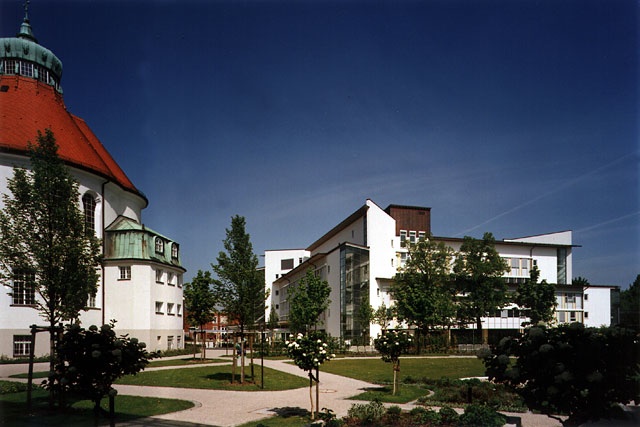 Programm für das Symposium „ Seltene Skeletterkrankungen kennen lernen “Für Ärzte mit Fortbildungspunkten und für Betroffene am 26.Oktober 2019 in der Kinderklinik Dritter Orden Eingang Franz-Schrank- Str.4                  80638 München 9.00 Uhr Begrüßung durch den Pädiater und Leiter der Kinderklinik des Dritten Ordens Prof.Dr.Peters mit der Kollegin Frau Dr.Baethmann Leitende Oberärztin der Kinder und Jugendmedizin und des SPZ für chronische Erkrankungen 9.30 Uhr Begrüßung durch unseren Schirmherren der Veranstaltung Bezirkstagspräsident Josef Mederer9.45 Uhr Prof. Dr. Jürgen Schäfer Leiter des Zentrums für unerkannte Krankheiten Marburg„Dr.House und seltene Erkrankungen, was wir davon lernen können“ 10.00 Uhr Kaffeepause10.30 Uhr Herr Dr. Steffen Wahler Hamburg„Versorgungsforschung für seltene Knochenerkrankungen  “11.00 Uhr Prof. Dr. Erik Hesse LMU- München„ Der Knochenstoffwechsel  “   11.45 Uhr Dr. Joachim Lauen Leiter des Institutes für seltene ,chronische Skeletterkrankungen BGU-MurnauExostosen ( Osteochondrome ,Hyperostosen ) und Fibröse Dysplasien12.15 Uhr Mittagessen12.45 Uhr Dr. Rolf Morhart und die Selbsthilfevereinigung der Fibrodysplasia ossificans progressiva ( FOP ) e.V.13.30 Uhr Prof. Dr. med. Stefan Eber Hämatologe  München„ Diagnostik und Therapie von Fanconi und Blackfan Anämie  und Anämien mit erworbenen Skelettstörungen Sichelzellenerkrankung und Thalassämien “  14.15 Uhr PD Dr. med. Christof Land Endokrinologe München „ Hypophosphatasie im Kindesalter  “15.00 Uhr Kaffeepause15.30 Uhr Werner Nowotny Kinder und Jugend Therapeut  München  „ Die Psychische Belastung für Betroffene , Eltern und Geschwister durch eine seltene ,chronische Erkrankung “16.30 Uhr Prof. Dr. med. Peter Freisinger Chefarzt der Klinik für Kinder und Jugendmedizin Perinatal- und Stoffwechselzentrums  ReutlingenThema“ Wie komme ich zur richtigen Diagnose ? Etablierte und neue Methoden bei der Diagnosefindung von Kleinwuchsformen “Der Unkostenbeitrag beträgt 25,--Euro pro Person für Essen und GetränkeÜbernachtungsmöglichkeiten Laimer Hof Laimer Straße 40,80639 MünchenTel.089/1780380  info@laimerhof.de     65,-- EuroHotel New Orly Gabrielenstraße 6,                  80636 München 089/121060            info@hotelneworly.de  50,-- EuroHotel Kriemhild am Hirschgarten     Guntherstraße 16, 80639 München- Nymphenburg  089/171117-0 hotel@kriemhild.de Eine Anmeldung ist nur über die BSHV für Kinder, Jugendliche und Erwachsene mit seltenen, chronischen Skeletterkrankungen e.V. möglichdippold.daniela@gmx.de Alle Referenten, müssen aus technischen Gründen ihr eigenes Laptop mitbringen! 